   St. Mark’s Cooperative Nursery School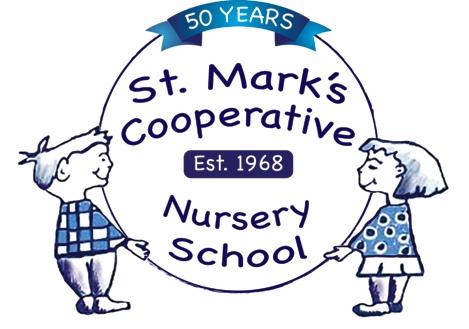 Phone: 516-536-6295    Fax: 516-763-5141FORM #2 – HEALTH RECORD      Child’s Name:_________________________________  Telephone #:_______________________      Address_________________________________________________________________________      Birthdate_________________________Sex__________ Height___________ Weight__________________________________________________________________________This section to be filled in by physician:DATE OF LAST PHYSICAL EXAM: __________________________________________________						       (Required for State compliance)IMMUNIZATION RECORD:  (Required for School Attendance – Please fill out or attach your own vaccination record)						Dose # 1        Dose # 2             Dose # 3       Dose #4DPT (Diphtheria, Pertussis, Tetanus)		__/__/__         __/__/__           __/__/__        __/__/__    TOPV (Trivalent Oral Polio Vaccine)	__/__/__        __/__/__           __/__/__ MMR (Measles, Mumps, Rubella)		__/__/__        __/__/__           __/__/__HIB (Haemophilus Influenza Type B)	__/__/__        __/__/__           	__/__/__        __/__/__Hepatitis B					__/__/__        __/__/__          	__/__/__ Chickenpox Vaccine (Varicella) 		__/__/__        __/__/__          	__/__/__                  Pneumococcal					__/__/__        __/__/__         	__/__/__        __/__/__Other______________________		__/__/__        __/__/__          	__/__/__  	             Blood Lead Level Test:   Y ___N ___    ________________________________________________________________________________Significant History (Indicate Year)	Allergies(List):________________________ Foods:______________________________________	Medication:___________________________Treatments:_________________________Convulsive Disorders:______________________________________________________	Medication:______________________________________________________________	Serious Illness:___________________________________________________________	Infectious Disease:________________________________________________________	Operations:______________________________________________________________	Medications Currently Taking:_______________________________________________	Other:__________________________________________________________________FORM #2 – HEALTH RECORD  (cont'd)Examine and Complete:	Is hearing within normal limits?    	Y___   N____Is vision within normal limits?       	Y___   N____		             	Are teeth within normal limits?      	Y___   N____Are there any physical or emotional problems, which the school should be aware of?  If yes, please detail: ____________________________________________________________________________________________________________________________________________________________________________________I have examined this child and in my opinion he/she is in good physical condition and able to participate in the nursery school’s activities.PHYSICIAN’S SIGNATURE_________________________________       DATE:  ______________________                 				       (Physician should affix stamp)ADDRESS/TELEPHONE:____________________________________________________________________**IF YOUR CHILD HAS FOOD ALLERGIES**If your child has any food allergies, please continue on to the next forms and complete in full. You do NOT have to fill out the Allergy Action Plan if your child does NOT have any food allergies. The “FOOD ALLERGY ACTION PLAN” along with the “INDIVIDUAL ALLERGY AND ANAPHYLAXIS EMERGENCY PLAN” and the “INDIVIDUAL HEALTH CARE PLAN FOR A CHILD WITH SPECIAL HEALTH CARE NEEDS” must be filled out in its entirety and properly signed by you and your child’s physician or allergist.  A photograph of your child is required in the upper right hand corner of the Food Allergy Action Plan.These forms must be submitted before the first day of school. Please send inany medications prescribed by your physician on the Allergy Action Planprior to the first day of school but not later than the first day of school.Medications must be labeled with your child's name and dosing instructions.must also appear on prescription medications.